New Joseph Bonnheim Community Charter SchoolSteering Committee MeetingTuesday, June 15, 2021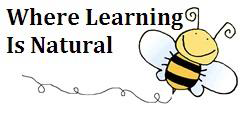 3:30 PM to 4:30 PMZoom Remote MeetingNew Joseph Bonnheim Community Charter School7300 Marin Avenue Sacramento, CA 95820   A G E N D A – Special Steering Committee Educational Focus Facilitator call to order and roll call (1 minute) Approval of Agenda (2 minutes) Public Comment (5 minutes)  Pledge of Allegiance (1 minute) NEW BUSINESSPresentation and Discussion Items related to increase of tutoring to 80 dollars, with CARES Funding: (Principal Wells-Artman,) total minutes, 20 = 5 minutes total for presentation: 15 minutes for discussionInput of Stakeholders for Reading Intervention Teacher Input of two- bilingual aidesDiscussion/Action of Selection of LCAP AND ELO Funds (Principal Wells-Artman,) 30 minutes total 20 minutes presentation: 10 minutes discussionNext meeting date and time: The next regular SC meeting will be held Tuesday, August 10, 2021, 3:30 PM to 5:30 PM (1 minute) Adjournment (1 minute) 9. Steering Committee MembersIf you have any questions, concerns, or suggestions we encourage you to contact the Principal, the President and or any member of the Steering Committee.  We look forward to hearing from you.  Upcoming Steering Committee and Charter Renewal Dates for School Year 2020-21: 1st Tuesday of each month 3:30 PM – 5:30 PM – Regular Steering Committee MeetingsThe first meeting of the month: focuses on both student outcomes and the business side of operating NJB. The intent is for the Steering Committee to “inspect what is expected” as stated in the Charter in regard to student learning and also to review the business side of operating NJB. Topics include revenue, expenditures, site policies and new or supplemental programs that support the core program. NameRoleNameRoleChristie Wells-ArtmanMember--- NJBCC School PrincipalHang LeMember--- Steering Committee Facilitator/Intermediate TeacherIan JohnsonMember--- Steering Committee minute/notetaker /PrimaryTeacherThi NguyenMember--- Special Education Resource TeacherTeri HaMember--- Primary TeacherSandra EnriquezMember--- Primary TeacherMichelle JohnsonMember--- Parent/Community Mahelet BarreraMember--- Parent/ CommunityOpenMember--- Classified StaffPastor Jack GonzalesMember--- CommunityToni Banuelos Member--- CommunityQuinn Hoffman Member--- Parent/Community